О повышении денежного вознаграждения лиц,замещающих муниципальные должности, и денежного содержания муниципальных служащих сельского поселения Шудекский сельсовет муниципального района Янаульский район Республики БашкортостанВ целях реализации Указа Главы Республики Башкортостан от 01.10.2019 № УГ-326 «О повышении денежного вознаграждения лиц, замещающих государственные должности Республики Башкортостан, и денежного содержания государственных гражданских служащих Республики Башкортостан», обеспечения социальных гарантий лицам, замещающим муниципальные должности сельского поселения Шудекский сельсовет  муниципального района Янаульский район Республики Башкортостан, и муниципальным служащим сельского поселения Шудекский сельсовет муниципального района Янаульский район Республики Башкортостан, Администрация сельского поселения Шудекский сельсовет муниципального района Янаульский район постановляет:1. Увеличить с 01 октября 2019 года в 1,043 раза ежемесячное денежное вознаграждение лиц, замещающих муниципальные должности, размеры месячных окладов муниципальных служащих в соответствии с замещаемыми ими должностями муниципальной службы и размеры надбавок к должностным окладам за классный чин лиц, замещающих должности муниципальной службы.2. Установить, что при увеличении (индексации) денежного вознаграждения лиц, замещающих муниципальные должности, месячных окладов муниципальных служащих в соответствии с замещаемыми ими должностями муниципальной службы их размеры, а также размеры ежемесячного денежного поощрения и ежеквартального денежного поощрения лиц, замещающих муниципальные должности, размеры месячных окладов муниципальных служащих в соответствии с присвоенными им классными чинами муниципальной службы Республики Башкортостан, а также размеры ежемесячных и иных дополнительных выплат подлежат округлению до целого рубля в сторону увеличения.3. Финансовое обеспечение расходов, связанных с реализацией настоящего постановления, осуществить в пределах средств бюджета сельского поселения Шудекский сельсовет муниципального района Янаульский район Республики Башкортостан, предусмотренных на указанные цели.4. Контроль исполнения настоящего постановления  оставляю за собой.Глава Администрации						           В.А.ГариповБАШKОРТОСТАН РЕСПУБЛИКАҺЫЯҢАУЫЛ  РАЙОНЫМУНИЦИПАЛЬ РАЙОНЫНЫҢ ШУДЕК  АУЫЛСОВЕТЫ АУЫЛ БИЛӘМӘҺЕ   ХАКИМИEТЕ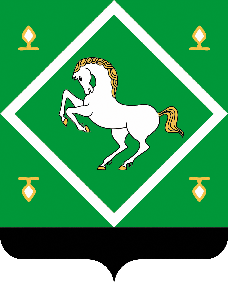 АДМИНИСТРАЦИЯсельского поселенияШУДЕКСКИЙ СЕЛЬСОВЕТ МУНИЦИПАЛЬНОГО РАЙОНА ЯНАУЛЬСКИЙ РАЙОН РЕСПУБЛИКИ БАШКОРТОСТАНKАРАРKАРАРKАРАРKАРАРПОСТАНОВЛЕНИЕПОСТАНОВЛЕНИЕПОСТАНОВЛЕНИЕПОСТАНОВЛЕНИЕ« 15  »октябрь2019 й.          № 69        № 69           15 » октября2019 г.